わたしのしょうかい（障⇔介）シート私の基本情報①私の基本情報②私の1週間私の「これまであった主なできごと」（生活歴）私のまわりのこと（エコマップ）私のできること私の生きづらさ　　　　　　　　　　　　　　　必要な支援私の想い作成日作成日年　　月　　日年　　月　　日ふりがな相談支援専門員
（事業所名）相談支援専門員
（事業所名）相談支援専門員
（事業所名）氏名相談支援専門員
（事業所名）相談支援専門員
（事業所名）相談支援専門員
（事業所名）氏名介護支援専門員
（事業所名）介護支援専門員
（事業所名）介護支援専門員
（事業所名）性別介護支援専門員
（事業所名）介護支援専門員
（事業所名）介護支援専門員
（事業所名）生年月日年齢年齢年齢現住所住民票住民票住民票TEL/FAX携帯携帯携帯家族構成氏名年齢職業職業職業同居/別居同居/別居備考備考家族構成□同/□別□同/□別家族構成□同/□別□同/□別家族構成□同/□別□同/□別家族構成□同/□別□同/□別連絡先家族/知人）家族/知人）家族/知人）家族/知人）私の家族私の家族私の家族私の家族私の家族私の家族連絡先氏名）氏名）氏名）氏名）連絡先関係性）関係性）関係性）関係性）連絡先TEL/FAX）TEL/FAX）TEL/FAX）TEL/FAX）連絡先家族/知人）家族/知人）家族/知人）家族/知人）連絡先氏名）氏名）氏名）氏名）連絡先関係性）関係性）関係性）関係性）連絡先TEL/FAX）TEL/FAX）TEL/FAX）TEL/FAX）備考障害名既往既往既往手帳等□身体障害者手帳　（　　　　級）
□療育手帳　　　　（　　　　　）
□精神障害者手帳　（　　　　級）□身体障害者手帳　（　　　　級）
□療育手帳　　　　（　　　　　）
□精神障害者手帳　（　　　　級）□身体障害者手帳　（　　　　級）
□療育手帳　　　　（　　　　　）
□精神障害者手帳　（　　　　級）□身体障害者手帳　（　　　　級）
□療育手帳　　　　（　　　　　）
□精神障害者手帳　（　　　　級）□自立支援医療（更生・精神通院）
□その他（　　　　　　　　　　　）健康保険： □自立支援医療（更生・精神通院）
□その他（　　　　　　　　　　　）健康保険： □自立支援医療（更生・精神通院）
□その他（　　　　　　　　　　　）健康保険： □自立支援医療（更生・精神通院）
□その他（　　　　　　　　　　　）健康保険： □自立支援医療（更生・精神通院）
□その他（　　　　　　　　　　　）健康保険： 手帳等□身体障害者手帳　（　　　　級）
□療育手帳　　　　（　　　　　）
□精神障害者手帳　（　　　　級）□身体障害者手帳　（　　　　級）
□療育手帳　　　　（　　　　　）
□精神障害者手帳　（　　　　級）□身体障害者手帳　（　　　　級）
□療育手帳　　　　（　　　　　）
□精神障害者手帳　（　　　　級）□身体障害者手帳　（　　　　級）
□療育手帳　　　　（　　　　　）
□精神障害者手帳　（　　　　級）□自立支援医療（更生・精神通院）
□その他（　　　　　　　　　　　）健康保険： □自立支援医療（更生・精神通院）
□その他（　　　　　　　　　　　）健康保険： □自立支援医療（更生・精神通院）
□その他（　　　　　　　　　　　）健康保険： □自立支援医療（更生・精神通院）
□その他（　　　　　　　　　　　）健康保険： □自立支援医療（更生・精神通院）
□その他（　　　　　　　　　　　）健康保険： 手帳等□身体障害者手帳　（　　　　級）
□療育手帳　　　　（　　　　　）
□精神障害者手帳　（　　　　級）□身体障害者手帳　（　　　　級）
□療育手帳　　　　（　　　　　）
□精神障害者手帳　（　　　　級）□身体障害者手帳　（　　　　級）
□療育手帳　　　　（　　　　　）
□精神障害者手帳　（　　　　級）□身体障害者手帳　（　　　　級）
□療育手帳　　　　（　　　　　）
□精神障害者手帳　（　　　　級）□自立支援医療（更生・精神通院）
□その他（　　　　　　　　　　　）健康保険： □自立支援医療（更生・精神通院）
□その他（　　　　　　　　　　　）健康保険： □自立支援医療（更生・精神通院）
□その他（　　　　　　　　　　　）健康保険： □自立支援医療（更生・精神通院）
□その他（　　　　　　　　　　　）健康保険： □自立支援医療（更生・精神通院）
□その他（　　　　　　　　　　　）健康保険： 障害支援区分障害支援区分障害支援区分要介護度(申請日)要介護度(申請日)要介護度(申請日)要介護度(申請日)経済状況備考備考私が受けている公的支援（障害福祉サービス、介護保険等その他の支援）私が受けている公的支援（障害福祉サービス、介護保険等その他の支援）私が受けている公的支援（障害福祉サービス、介護保険等その他の支援）私が受けている公的支援（障害福祉サービス、介護保険等その他の支援）私が受けている公的支援（障害福祉サービス、介護保険等その他の支援）私が受けている公的支援（障害福祉サービス、介護保険等その他の支援）私が受けている公的支援（障害福祉サービス、介護保険等その他の支援）私が受けている公的支援（障害福祉サービス、介護保険等その他の支援）私が受けている公的支援（障害福祉サービス、介護保険等その他の支援）私が受けている公的支援（障害福祉サービス、介護保険等その他の支援）名称名称提供機関・提供者提供機関・提供者提供機関・提供者提供機関・提供者支援内容支援内容支援内容頻度備考名称名称提供機関・提供者提供機関・提供者提供機関・提供者提供機関・提供者支援内容支援内容支援内容頻度備考名称名称提供機関・提供者提供機関・提供者提供機関・提供者提供機関・提供者支援内容支援内容支援内容頻度備考名称名称提供機関・提供者提供機関・提供者提供機関・提供者提供機関・提供者支援内容支援内容支援内容頻度備考名称名称提供機関・提供者提供機関・提供者提供機関・提供者提供機関・提供者支援内容支援内容支援内容頻度月火水木金土日・祝主な日常生活上の活動6:006:008:008:0010:0010:0012:0012:0014:0014:0016:0016:00週単位以外のサービス週単位以外のサービス18:0018:0020:0020:0022:0022:000:000:002:002:004:004:00使っているサービス介護保険で使えるサービス私の気持ち（利用サービスに関して）介護保険ではなさそうなサービス年月日（年齢）できごとコメントコメント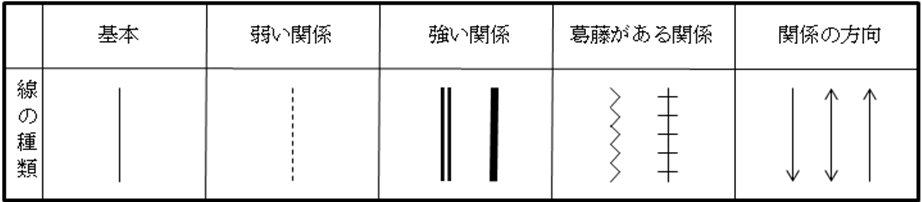 私の望むこと・ストレングス　　　　　　　　　　　　　　私の嫌なこと（苦手なこと）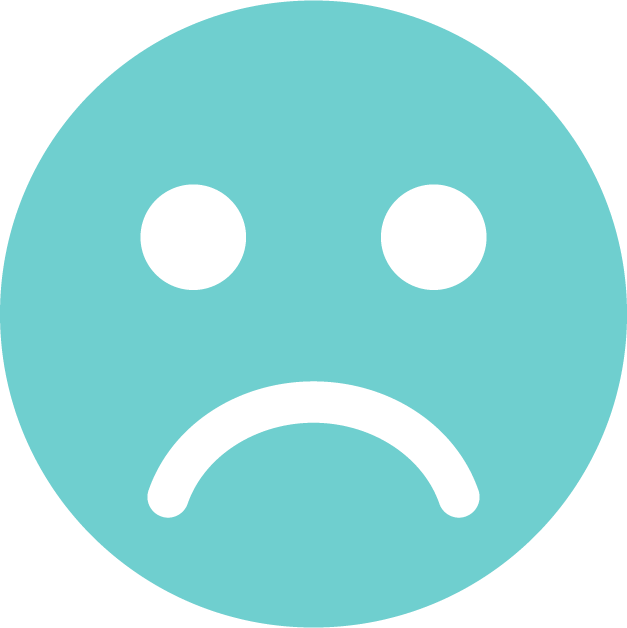 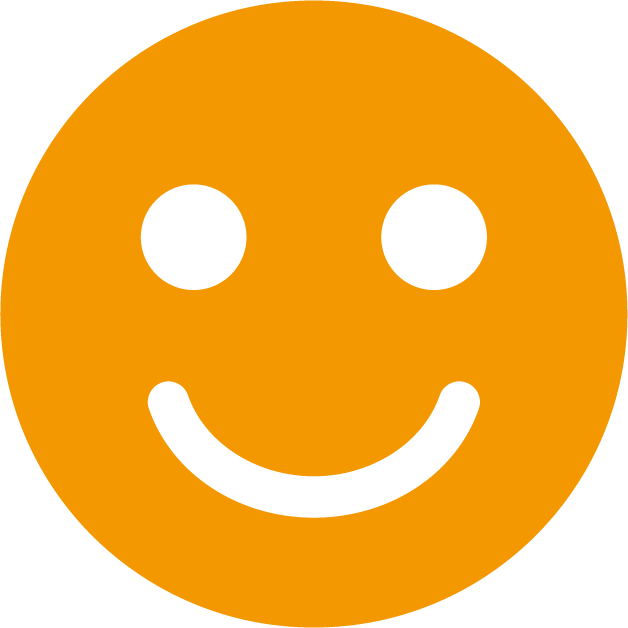 